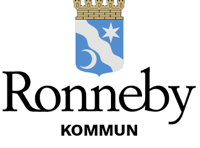 
All ledighet ska sökas i god tid för att yttrande och beslut ska kunna verkställas.  
Ansökan avser  
Vårdnadshavares/elevs underskrift (Undertecknas av båda vårdnadshavarna när eleven är under 18 år)  Vi har tagit del av ovanstående och ansvarar för att förlorad undervisning fullgörs enligt överenskommelse. Beslut av mentor Beslut av rektor  i Efter beslutet lämnas originalet till eleven, samt kopia till expeditionen och mentor. Elevens namn       Personnummer       Skola        SjöarpsskolanKlass       Datum för ledighet Antal skoldagar       Beviljade lediga dagar tidigare under läsåret       Orsak till ledighet Ort och datum        Ort och datum       Namnteckning Vårdnadshavare/Elev  ………………………………………………………………………. Namnförtydligande Namnteckning Vårdnadshavare  ……………………………………………………………………….. Namnförtydligande Ort och datum        Avslås                                                   Tillstyrks                             Avslås                                                   Tillstyrks                             Avslås                                                   Tillstyrks                             Avslås                                                   Tillstyrks                             Ort och datum        Motivering       Namnteckning   ……………………………………………………………………….. Namnförtydligande Namnteckning   ……………………………………………………………………….. Namnförtydligande Namnteckning   ……………………………………………………………………….. Namnförtydligande Namnteckning   ……………………………………………………………………….. Namnförtydligande Ort och datum        Avslås                                                   Beviljas Avslås                                                   Beviljas Avslås                                                   Beviljas Avslås                                                   Beviljas Ort och datum        Motivering       
Namnteckning  ……………………………………………………………………….. NamnförtydligandeNamnteckning  ……………………………………………………………………….. NamnförtydligandeNamnteckning  ……………………………………………………………………….. NamnförtydligandeNamnteckning  ……………………………………………………………………….. Namnförtydligande